Position Description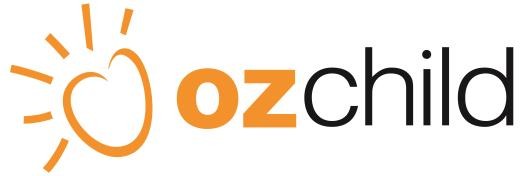 Founded in 1851, OzChild support vulnerable children and young people by providing healing, preventing abuse and neglect, and strengthening families.It is our goal to see that all children and young people are safe, respected, and nurtured, and reach their full potential.Child SafetyWe are committed to protecting children and young people from all forms of abuse, bullying, exploitation, and neglect, and to creating environments in all our programs and services where children are safe and feel safe.We are committed to listening to children and addressing any concerns they raise with us. OzChild will treat all allegations of child abuse very seriously. We will report all allegations in compliance with incident reporting, mandatory reporting, and reportable conduct requirements.All OzChild People are required to support this commitment to child safety, and to always behave appropriately towards children.Putting Families FirstThe Putting Families First (PFF) pilot program will intensively support families who encounter the Child Protection and/or Justice systems to enable sustained positive changes in their lives.The current service system presents a range of challenges that make it difficult for families to overcome intergenerational and intrafamilial drivers of disadvantage and contact with the child protection and justice systems. This includes missed opportunities to intervene early, system barriers and a limited‘whole of family’ lens to providing services and addressing the needs of family members, and the family as a unit.PFF will seek to address many of the challenges that currently limit the impact of services for these families. This proof of concept provides a unique opportunity to impact intergenerational andintrafamily drivers of disadvantage through addressing underlying system barriers that impact service effectiveness for families experiencing disadvantage. Addressing these barriers will then help enable practitioners to work with families to progress their holistic family goals and sustain improved health and wellbeing outcomes. In addition, it is hoped this innovative model of care will help shift system outcomes and avoid preventable future tertiary and justice service use.The exciting consortium of OzChild, Youth Support and Advocacy Service (YSAS), Australian African Foundation for Retention and Opportunity (AAFRO), Charis Youth and Community, and the Victorian Aboriginal Child Care Agency (VACCA) has been chosen to lead and deliver the new and innovative PFF program in the Brimbank Melton area. OzChild are also part of the incredible Goulburn PFF consortium which is led by Rumbalara and includes our other partners The Bridge Youth Service and Family Care. The PFF partnership will seek to work with people from a diverse range of backgrounds including new, emerging, and established communities across the region. These consortia have come together with a shared vision of achieving better outcomes for young people and their families and in recognition and respect of each agency's breadth and depth of skills, knowledge, expertise, and cultural match.Role Purpose SummaryOzChild and the consortia are committed to the delivery of what works for children, young people and families including evidenced based and/or informed models of intervention. The primary function of the Practice Leader is to support PFF project delivery activities and undertake a key practice leadership role across the two consortia. The Practice Leader will work closely with the PFF consortia to ensure practice is inclusive, timely and collaborative and client centered.In doing so, the position will support the OzChild Way behaviours and accountabilities as follows:We deliver evidence-based services: Utilise your professional knowledge and skills to monitor, review, develop and maintain policy, procedure, practices, and guidelines that supports the accurate and timely completion of processes and reporting to support our Service Delivery and Program Teams.Our customers determine our success: Support and continually develop and enhance networks within OzChild and the capability of our Service Delivery and Program Teams to support the effective delivery of high-quality services to children and young people, their families and to carers/volunteers.We deliver innovative solutions: Engage others in the development of functional plans, tactics, and activities to support innovation in services and achieve the desired outcomes articulated in the OzChild Strategic Plan.We set each other up for success: Support collaboration with internal and external stakeholders and directly support your team and the Service Delivery and Program Teams by providing the necessary guidance, development, and tools for people to achieve success in their roles.I learn, adapt, grow, and embrace my cultural competence: Demonstrate a willingness and energy for personal learning, adapt to and embrace change, and develop your cultural competence.Position Specific ResponsibilitiesKey Job RelationshipsQualificationsEssentialA degree in Psychology, Social Work, Nursing, or related field.DesirablePost graduate certificate or other similar training in Project ManagementScreening and LicencesOzChild conduct interviews, reference checks, and ensure the completion of satisfactory safety screening including National / International Police Check and Working with Children Checks relevant to the State or Territory that employment and undertaking of position occurs.Must be able to drive, provide and maintain a valid Drivers’ Licence and have access to reliabletransportation.Skills and ExperienceDemonstrated experience in project management / coordination work with multiple stakeholders in a changing and transforming environment.High-level written and verbal skills, and ability to prepare high quality documents (such as, correspondence, reports, and presentations)Solid understanding of the principles and challenges of supporting vulnerable families andknowledge of Child Protection and/or Justice issues in relation to children and young people ‘at risk’.Understanding of the broad range of issues impacting on the community services sector.Demonstrated experience in delivery of evidence-based practices, such as Functional Family Therapy, Functional Family Therapy Child Welfare, Multi Systemic Therapy, or Treatment Foster Care Oregon is an advantage.A high level of knowledge and understanding of cultural contexts and the unique needs of Aboriginal children and young people, their families, and communitiesKnowledge and experience working with Aboriginal organisations, communities, and peak bodies.Demonstrated knowledge and experience of working with culturally and linguistically diverse communities. In particular, Aboriginal and Torres Strait Islander, African and Pasifika communities.Experience in working with consortia is an advantage.Mandatory TrainingAll employees of OzChild are required to complete Mandatory Training and Program Specific training upon commencement of employment and complete refresher training as required.Organisational ResponsibilitiesDemonstrated ability to work as part of, and contribute to, a person-centred team.Facilitate good working relationships with all services of OzChild, the clients, their families and other people significant to the client.Undertake all interactions with clients, families and co-workers in a culturally sensitive manner and take appropriate account of cultural and linguistic diversity.Attend client, employees related meetings, workshops, conferences and training as required.Ensure privacy and confidentiality are upheld at all times.Be familiar and comply with OzChild policies, procedures and other work instructions as updated from time to time.Represent OzChild and our services in a positive manner at forums, meetings and training with external agencies.Assist in the development of continuous improvement and service accountability initiatives as needed.OzChild People ResponsibilitiesEnsure compliance with OzChild’s Code of Conduct, policies and procedures, and commitment tocultural awareness and child safety;Demonstrate commitment to diversity, respect differences and foster an environment and relationships that are safe, healthy, positive, supportive and free from all forms of harassment, bullying and discrimination;Participate in and complete all mandatory training, and participate in other training and development opportunities to ensure they have the necessary qualifications, skills, certificates and clearances to meet the requirements of their position;Embrace and utilise technology and new ways of working to enhance collaboration, effectiveness and outcomes;Ensure the safety and well-being of self and other;Work together as a team and encourage and support others within their team;Speak up, and making it clear when behaviour is unacceptable;Support those who are affected by breaches of policy or procedure and encouraging them to take action;Raise concerns and or complaints in a constructive manner, including identifying possible solutions.Safety and Wellbeing ResponsibilitiesAssume accountability for safety and wellbeing for self and others;Undertake all duties safely and in accordance with applicable policy, procedures and processes;Participate in safety and wellbeing consultative forums and contribute ideas to improving safety and wellbeing;Where appropriate, participate in workplace safety and wellbeing training, programs and initiatives;Report all work health and safety breaches, hazards and incidents, and assist with actions to reduce and eliminate risks.;Report any work related or non-work related injury or illness;Support return to work programs to facilitate safe and durable return to work for OzChild People, where possible, for both work related and non-work related Health Condition/s.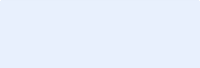 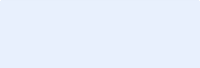 Program or Function name:Putting Families FirstRole Title:Practice LeaderFixed RateTBC – role requires travel to both Brimbank and Goulburn areas in VictoriaFull timeDirector Prevention and Strengthening FamiliesAward Classification:Practice LeaderFixed RateTBC – role requires travel to both Brimbank and Goulburn areas in VictoriaFull timeDirector Prevention and Strengthening FamiliesPrimary Office Location:Practice LeaderFixed RateTBC – role requires travel to both Brimbank and Goulburn areas in VictoriaFull timeDirector Prevention and Strengthening FamiliesEmployment Status:Practice LeaderFixed RateTBC – role requires travel to both Brimbank and Goulburn areas in VictoriaFull timeDirector Prevention and Strengthening FamiliesReports to:OzChildPractice LeaderFixed RateTBC – role requires travel to both Brimbank and Goulburn areas in VictoriaFull timeDirector Prevention and Strengthening FamiliesCompetenciesActivitiesAbility to collaborate with stakeholders to support project deliveryLead and coordinate all project activities, including managing the project plan, timelines, budget, monitoring, and reporting.Work with the consortia, Implementation Specialist and Local implementation Teams (LIT) to drive and champion implementation activities, maintaining the organisation’s focus on quality implementation.Provide or facilitate sourcing the required support for the project plan.Participation in all model program training, supervision, and consultation activities.Engage stakeholders to develop relationships and build capacityEffectively engage with a wide range of stakeholders providing education and information on the model/s and their implementation.Engage consortia members to support the project management process including:ensure staff are kept informed about the project plan and progress.engage leadership to champion the approach and expand project management capability and knowledge.Develop relationships with key OzChild contacts and external contacts as necessary to strengthen implementation support.Continuous quality improvementDevelop and support the adoption of new processes, systems and practices that support sustainable delivery of the programs.Assist programs and stakeholders to develop infrastructure to provide the required quality assurance processes (coaching, training, data processes, etc.)Proactively monitor and address program fidelity, treatment integrity and outcome measures.Establish continuous quality improvement processes and facilitate data led decision making and drive data collection at all levels.Support the use of quantitative and qualitative feedback at each stage of implementation.Evaluate, monitor, and report on progress.Support programs in understanding and utilize outcome and implementation data to assess quality assurance systemsInternalProgram staffNational Support ServicesNational Services Leadership TeamPrevention and Strengthening Families Leadership TeamExternalPFF consortia membersGovernment BodiesProvider organisationsOther Community service organisationsDevelopers of EBPsAboriginal organisations, peak bodies, and community stakeholdersPeak welfare associations and networks